СОДЕРЖАНИЕРабочая программа «Резьба по дереву» представляет собой целостный документ, включающий разделы:Титульный лист.Пояснительная записка.Учебно-тематический план (по годам обучения).Содержание тем учебного курса (по годам обучения).Список литературы (основной и дополнительный).Приложения к Программе.Пояснительная запискаНаправленность программыРезьба по дереву - древний вид народного декоративного искусства. В нашей стране, богатой лесами, дерево всегда было одним из самых любимых материалов. Понимание его пластических свойств, красоты текстуры развивалось в творческом опыте многих поколений народных мастеров. Искусством плотницкого ремесла издавна славились русский Север, Поволжье, Вологодская, Ярославская, Новгородская и другие области. В неразрывной связи с деревянным зодчеством развивалось искусство деревянной утвари и игрушки. Высокий уровень исполнительского мастерства, образная выразительность резных деревянных изделий всегда соединялись с их утилитарным назначением. Во многом это определяло и способы художественной обработки, и характер орнаментального декора, сохраняющий единство, как в монументальных произведениях, так и в оформлении домашней утвари, деревянной посуды и детской игрушки.       Резьба по дереву всегда была спутницей деревянной архитектуры. Ею украшали дома и церкви, общественные здания и хозяйственные постройки. Наибольшее развитие она получила к началу 20 века. Этому способствовали природные условия, традиции, многовековой опыт. Дерево было самым доступным материалом, легко обрабатывалось несложным инструментом. Каждый хозяин, стремился понарядней украсить свое жилище, нередко дом почти весь был увит резьбой.       При обшивке домов тесом появились дополнительные плоскости, которые также стали украшать резьбой. Использование различных видов окраски, тонирования (морение, обжиг и т.д.), защитных покрытий помогало сохранить нарядный, праздничный вид дома и его индивидуальность.       Домовая резьба не была одинаковой и монотонной. В зависимости от техники выполнения она подразделялась на контурную, геометрическую, прорезную, плоскорельефную, глухую, скульптурную. Разные элементы выполнялись в такой технике, в которой они наиболее выигрывали и сочетались с архитектурой дома. Иногда различные виды резьбы соседствовали в одном здании, дополняя друг друга, что делало декор богаче и живописнее.       Главная особенность декора деревянных домов – большое разнообразие видов резьбы. Встречаются элементы выполненные в технике глухой, а также объемной резьбы (вазоны, кисти, розетки, маскароны). Особенно популярной стала пропильная резьба, т.к. этот вид резьбы прекрасно сочетается как с конструкцией крыши, фронтона, так и с обшивкой стен. Домовая резьба – это и украшение дома, и показатель умения и способностей мастера, ее можно рассматривать как постоянно действующую, открытую для обозрения выставку.
Новизна, актуальность и педагогическая целесообразность       Искусство резьбы по дереву в силу его близости детскому восприятию и творческим проявлениям является важным средством для воспитания в детях уважения к культурно-историческому наследию своей страны, развитию у них художественно-творческих способностей, формированию таких важных качеств, как уважение к труду и умение красиво выполнять свою работу.В современном мире изучение национальных традиций и творчества способствует воспитанию патриотизма, чувства уважения к культуре и обычаям русского народа.Знакомясь с произведениями народного искусства, учащиеся получают на занятиях необходимые технические знания, развиваются их трудовые умения и навыки, т.е. осуществляется психологическая и практическая подготовка к труду, к выбору профессии.Теоретический материал усваивается в сочетании с упражнениями и практическими работами, в процессе которых учащиеся создают собственные композиции художественных изделий в традиции местного промысла.В процессе практического обучения учащиеся осваивают виды художественной обработки дерева в технике свойственной конкретному художественному промыслу или производству, изготавливают художественные изделия с учетом местных художественных традиций.Весь процесс обучения носит воспитательный характер, а выполненные изделия должны иметь яркий национальный колорит, определенную ценность и высокое качество исполнения, отвечать функциональным и эстетическим требованиям, быть общественно полезными.Успехи детей в изготовлении изделий декоративного народного прикладного искусства рождают у них уверенность в своих силах. Они преодолевают барьер нерешительности, робости перед новыми видами деятельности. У них развивается потребность творчества в любом виде труда.Развитие ребенка непосредственно зависит от того, с кем он общается, каков круг и характер его общения. И только в процессе общения у ребенка формируются духовные потребности и эстетические чувства, профессиональные интересы.Перед учителем стоит задача развития личностного, творческого потенциала и помощь в самореализации учащихся.Программа «Резьба по дереву» рассчитана на учащихся 7-9 классов, с учетом возрастных и психологических особенностей этого возраста, который принято считать подростковым.       В этот период складываются, оформляются устойчивые формы поведения, черты характера, способы эмоционального реагирования, это пора достижений стремительного наращивания знаний, умений, становление «Я», обретение новой социальной позиции. Данный возраст традиционно считается самым трудным в воспитательном отношении. В это время огромное значение имеет общение со сверстниками, во многом определяющее все остальные стороны его жизнедеятельности. Для них чрезвычайно важно не только быть вместе со сверстниками, но и занимать среди них определенное положение, например, быть лидером в группе или авторитетом в каком-либо деле. На протяжении подросткового возраста изменяется характер общения ребенка с учителем. Ведущим мотивом общения младших подростков является стремление получить поддержку, поощрение со стороны учителя за учение, поведение и школьный труд, для старших подростков характерно стремление к личному общению с учителем. Начиная с шестого класса, подростков все больше волнуют профессиональные и личностные качества педагогов. Поэтому занятия в объединении резьбы по дереву дают возможность учащимся реализовать себя, свои возможности в конкретной деятельности, в общении со сверстниками и учителями.       Программа рассчитана на 3 года обучения с последовательным усложнением заданий из расчета по 4 часа в неделю.Цели программы:- изучение и возрождение народных традиций деревянного зодчества;- воспитание общественно-активной творческой личности, способной приумножить национальную культуру, привить любовь к данному традиционному художественному ремеслу;-  обучение практическим навыкам резьбы по дереву, умению создавать собственные творческие композиции в традициях местного художественного промысла;- формирование навыков практического применения знаний и умений в области декоративно-прикладного искусства;- осмысление учащимися перспективы собственной трудовой и профильной деятельности, применения и неприятия бытующих в общественном сознании стереотипов выбора профессиональной успешности.Задачи программы:- обучение учащихся навыкам и приемам традиционной художественной обработки древесины;  умению создавать собственные композиции в традициях художественного промысла; развить навыки самостоятельного составления несложных композиций;- обучение практическим навыкам и умению работать с различными инструментами, позволяющими выполнять обработку древесных материалов;обучение основам техники выполнения различных конструкций изделий;- обучение правилам безопасности при обработке художественных изделий;- развитие художественного вкуса и художественно-творческих способностей;- развитие мотивации детей к познанию и творчеству, содействие личностному и профессиональному самоопределению обучающихся, их адаптации к жизни в обществе, приобщение к здоровому образу жизни. - выявление, учет и развитие творческих способностей учащихся; приобщение учащихся к многообразной творческой деятельности с выходом на конечный продукт; воспитание творческой личности, способной адаптироваться в современном обществе;- формирование художественного вкуса, умения видеть и понимать красоту труда;- воспитание трудолюбия, высокой коммуникативной культуры, внимания и уважения к людям, терпимости к чужому мнению; развитие умения давать оценку своей работе;- в процессе общественно-полезной деятельности развитие сотрудничества, как основной вид взаимодействия между учителем и учащимися;- оказание методической помощи в подготовке проекта итоговой квалификационной работы.После окончания курса обучения, предусмотренного программой, учащиеся должны знать: - о народных художественных промыслах, расположенных на территории России; об истории возникновения и развития местного промысла художественной резьбы по дереву; о характерных особенностях и видах художественной резьбы по дереву (в том числе местной); - о полном процессе изготовления резных художественных изделий;- правила техники безопасности при обработке художественных изделий; при работе режущим инструментом и работе на сверлильном и лобзиковом станках;- свойства древесины, ее строение и пороки;- принципы составления композиций из простейших элементов резьбы; - последовательность работы над тем или иным изделиемучащиеся должны уметь: - делать зарисовки с образцов народного декоративно-прикладного искусства;- разрабатывать самостоятельно несложные композиции резьбы по дереву на основе традиций народного искусства;- владеть инструментом для резьбы по дереву;- выполнять несложные формы токарных изделий на станке;- владеть техническими приемами художественной резьбы по дереву;- выполнять все стадии резьбы по дереву, включая операции отделки готовых изделий. - пользоваться шлифовочными брусками при заточке и заправке инструмента.Виды изучаемой резьбы:Первый год обучения: 1. Плосковыемчатая резьба:- контурная, - скобчатая,- геометрическая;Второй год обучения:Плоскорельефная резьба:- с заоваленными контурами;- с подобранным фоном;- с подушечным фоном;- абрамцево-кудринская резьба;- резьба «татьянка».2. Рельефная резьба:- барельефная резьба;- горельефная резьба;3. Объемная резьба. Третий год обучения:Прорезная резьба:	- простая сквозная резьба;	- ажурная резьба;	- накладная резьба.2. Скульптурная резьба.Методика оценки полученных знаний и результатовЗа период обучения в объединении учащиеся получат определенный объем знаний и умений, которых проверяется каждое полугодие. Для этой цели проводится промежуточный контроль – участие в выставках школьников художественно-эстетического цикла. Руководитель подводит итог всей учебно-воспитательной работы, делает анализ достижений детей.Учебный тематический план (первый год обучения)Содержание тем учебного курса (первый год обучения).Занятие №1. Вводное занятие.Знакомство с искусством резьбы. История развития деревянной резьбы и ее современное состояние. Ознакомление с программой и режимом работы кружка. Правила безопасности труда.Практическая работа: подготовка рабочего места.Занятие №2. Контурная резьба. Инструменты. Материалы. Приспособления.История контурной резьбы. Общие сведения, основные правила и приемы контурной резьбы. Пластический характер решения композиции. Инструменты, применяемые для контурной резьбы. Применяемые материалы и приспособления.Практическая работа: подготовка деревянных пластин, отработка навыков по переносу рисунка.Занятие №3. Контурная композиция. Учебное задание на светлом фоне.Способы перевода рисунка на светлом фоне. Приемы резьбы. Техника безопасности при выполнении резьбы.Практическая работа: перевод рисунка на заготовку, выполнение резной композиции.Занятие №4. Контурная композиция. Учебное задание на тонированном фоне.Своеобразие негативного рисунка для контурной резьбы на темном фоне. Способы перевода рисунка на темном фоне. Техника безопасности при выполнении резьбы.Практическая работа: перевод рисунка на заготовку, выполнение резной композиции.Занятие №5. Техника и декоративные особенности геометрической резьбы.Ознакомление с художественными и техническими особенностями геометрической резьбы. Техника выполнения резного элемента. Демонстрация лучших образцов народного искусства. Практическая работа: начальные приемы резания параллельных линий поперек и вдоль волокон. Приемы резания «шашечек» и «сетки». Правила техники безопасности при работе режущим инструментом.Занятие №6. Знакомство с техническими приемами геометрической резьбы.Техника выполнения резного элемента. Схема выполнения резьбы в соответствии с направление волокон древесины.Практическая работа: нанесение резного элемента, выполнение резьбы с учетом направления волокон.Занятие №7. Азбука геометрических элементов. Узор геометрического характера из изученных элементов. Элементы трехгранно-выемчатой резьбы: «треугольник», «глазок», «фонарик», «кубик», «соты», «клин», «ромб» и т.д. Практическая работа: приемы резания элементов и узоров трехгранно-выемчатой резьбы. Правила техники безопасности при работе с режущими инструментами.Занятие №8. Приемы использования одного и нескольких элементов в узоре геометрического характера.Схема построения и использования узора из одного элемента.  Схема построения и использования узора из нескольких элементов.Практическая работа: выполнение резных композиций  геометрической резьбы. Правила техники безопасности при работе с режущими инструментами.Занятие №9. Зависимость выразительности композиций от глубины резания.Влияние глубины резания на игру светотени при выполнении резной композиции. Способы изменения глубины резьбы.Практическая работа: Создание композиции с различной глубиной резания. Выполнение резьбы. Правила техники безопасности.Занятие №10. Создание несложных композиций из элементов геометрической резьбы.Понятие композиции (ритм, симметрия, выявление центра, равновесие и т.д.). Практическая работа: создание эскизов геометрических узоров для оформления разделочных досок, шкатулок, солонок. Перевод узоров геометрического характера на поверхность изделий из дерева при помощи чертежных приспособлений и кальки.Занятие №11. Выполнение токарных форм изделий на станке. Нанесение узора геометрического характера на токарную форму изделия.Ознакомление с техникой и приемами работы на токарном станке. Способы создания и переноса узора на токарные формы изделий. Практическая работа: перевод рисунка на токарные изделия. Выполнение резьбы.Занятие №12. Выполнение резьбы на токарных изделиях.Практическая работа: перевод рисунка на токарные изделия. Выполнение резьбы.Занятие №13. Сочетание контурной и геометрической резьбы на светлом фоне.Возможные варианты сочетаний контурной и геометрической резьбы при создании композиций. Демонстрация изделий с сочетанием контурной и геометрической резьбы.Практическая работа: исполнение резной композиции.Занятие №14. Сочетание контурной и геометрической резьбы на тонированном фоне.Ознакомление со способами тонирования поверхности водными красителями. Способы перевода рисунка на темный фон.Практическая работа: исполнение резной композиции. Правила техники безопасности.Занятие №15. Копирование образцов народной резьбы по дереву.Ознакомление с образцами для копирования. Постановка перед учащимися разных задач при копировании народных образцов (длительная зарисовка и создание рисунков-схем, фрагментов орнамента).Практическая работа: выполнение зарисовок с народных образцов, выполнение резьбы.Занятие №16. Способы тонировки и отделки изделий.Знакомство с основными видами отделки художественных изделий с резьбой: шлифование, морение или травление, вощение, лакирование, полирование. Практическая работа: освоение основных видов отделки резных художественных изделий.Занятие 17. Заключительное занятие.Организация выставки работ учащихся. Подведение итогов работы. Учебный тематический план (второй год обучения)Содержание тем учебного курса (второй год обучения).Занятие №1. Вводное занятие.Краткий обзор итогов первого года обучения. Режим работы кружка. Вопросы охраны труда и правила техники безопасности. Организация рабочего места.Занятие №2. Плоскорельефная резьба. Материалы. Инструменты. Приспособления.Ознакомление с видами плоскорельефной резьбы, ее распространение и применение. Основные инструменты и приспособления, используемые в работе при изготовлении резьбы. Сведения о материалах, используемых в работе.Практическая работа: знакомство с готовыми образцами резьбы, подготовка инструментов и основы под резьбу.Занятие №3. Технологические и декоративные особенности плоскорельефной резьбы.Художественные и технологические особенности приемов плоскорельефной резьбы с заоваленным контуром, с подушечным и подобранным фоном. Последовательность и техники выполнения плоскорельефной резьбы.Практическая работа: нанесение рисунка на заготовку, обучение технике выполнения плоскорельефной резьбы, отработка основных навыков и приемов.Занятие №4. Знакомство с художественными приемами плоскорельефной резьбы.Знакомство с техническими и художественными особенностями плоскорельефной резьбы. Последовательность выполнения узоров с подушечным фоном: нанесение рисунка, подрезка по контуру, снятие фасок, заоваливание фона. Практическая работа: выполнение упражнений по созданию несложных узоров. Правила техники безопасности при работе с режущим инструментом.Занятие №5.Создание несложного орнамента на растительную тему.Ознакомление с народными орнаментами на растительную тематику. Их особенности. Практическая работа: создание и нанесение растительного орнамента на деревянную платину, отработка основных приемов, выполнение резьбы.Занятие №6. Создание несложного орнамента на анималистическую тему.Ознакомление с народными орнаментами на анималистическую тематику, их своеобразие и особенности. Практическая работа: создание и нанесение анималистического орнамента на деревянную платину, отработка основных приемов, выполнение резьбы.Занятие №7. Копирование орнамента плоскорельефной резьбы. Отбор образцов по копированию, объяснение задания по копированию орнаментов плоскорельефной резьбы.Практическая работа: разработка эскизов композиций плоскорельефной резьбы для изделий различного ассортимента: декоративное панно, блюдо, солонки, шкатулки, разделочные доски и др. Выполнение резьбы. Техника безопасности.Занятие№8. Абрамцево-кудринская резьба. Знакомство с технологическими и декоративными особенностями резьбы.История возникновения художественного промысла абрамцево-кудринской резьбы, краткий анализ ее художественных и технических особенностей. Мотивы орнамента, характерные для абрамцево-кудринской резьбы.Практическая работа: выбор древесины и инструментов для создания композиций по мотивам абрамцево-кудринской резьбы. Техника выполнения резьбы, отработка основных навыков и приемов.Занятие №9. Копирование и создание собственных образцов абрамцево-кудринской резьбы.Отбор образцов для копирования, объяснение задания по копированию орнаментов абрамцево-кудринской резьбы.Практическая работа: зарисовка отдельных элементов и мотивов орнамента, создание всей композиции. Выполнение резьбы. Правила техники безопасности при работе режущим инструментом.Занятие №10. Резьба «татьянка». Знакомство с технологическими и декоративными особенностями резьбы.Знакомство с новым видом плоскорельефной резьбы «татьянка», своеобразие (особенности) данного вида резьбы. Техника выполнения основных элементов резьбы «татьянка».Практическая работа: создание деревянной основы, нанесение рисунка, выполнение резьбы. Занятие №11. Копирование и создание собственных образцов резьбы «татьянка». Отбор образцов по копированию. Объяснение задания по копированию орнаментов резьбы «татьянка».Практическая работа: зарисовка элементов и мотивов, создание полной композиции. Выполнение резьбы. Правила техники безопасности при работе режущим инструментом.Занятие №12. Рельефная резьба. Знакомство с технологическими и декоративными особенностями резьбы.Художественные и технические особенности приемов глухой рельефной резьбы. Виды резьбы в зависимости от глубины резания: барельеф и горельеф. Знакомство с данным видом резьбы в народном творчестве, образцы резьбы.Практическая работа: последовательность выполнения технических приемов глухой рельефной резьбы. Охрана труда.Занятие №13. Копирование и создание собственных образцов рельефной резьбы.Отбор образцов по копированию. Объяснение задания по копированию орнаментов глухой рельефной резьбы.Практическая работа: зарисовка элементов и мотивов, создание полной композиции. Выполнение резьбы. Правила техники безопасности при работе режущим инструментом.Занятие №14. Объемная резьба. Материалы. Инструменты. Приспособления.Ознакомление с художественными и техническими особенностями и приемами объемной резьбы. Инструмент для объемной резьбы по дереву, объяснение правил пользования ими.Практическая работа: знакомство с готовыми образцами резьбы, подготовка инструментов и основы под резьбу.Занятие №15. Технология и декоративные особенности объемной резьбы.Знакомство с последовательностью техники выполнения объемной резьбы по дереву. Практическая работа: выполнение упражнений по созданию несложных изделий, отработка навыков. Изготовление несложных изделий. Занятие №16. Изготовление несложных изделий объемной резьбы.Практическая работа: выполнение объемной резьбы по дереву: ложки, солоницы, ковша, резной игрушки. Правила техники безопасности при работе с инструментами, используемыми при создании объемной резьбы.Занятие №17. Способы тонировки и отделки изделий.Знакомство с основными видами отделки художественных изделий с резьбой: шлифование, морение или травление, вощение, лакирование, полирование. Практическая работа: освоение основных видов отделки резных художественных изделий.Занятие№18. Заключительное занятие.Организация выставки работ учащихся. Подведение итогов работы. Учебный тематический план (третий год обучения)Содержание тем учебного курса (третий год обучения).Занятие №1. Вводное занятие.Краткий обзор итогов, полученных знаний и навыков, полученных  в первый и второй год обучения. Рассказ об истории возникновения прорезной резьбы, ее практическое применение на Руси. Показ образцов. Режим работы кружка. Вопросы охраны труда и правила техники безопасности. Организация рабочего места.Практическая работа: подготовка рабочего места.Занятие №2. Прорезная резьба. Инструменты. Материалы. Приспособления.Общие сведения о видах прорезной резьбы. Знакомство с инструментами и приспособлениями для изготовления прорезной резьбы. Сведения о материалах, используемых в работе.Практическая работа: подготовка деревянной основы и инструментов для выполнения резных работ.Занятие №3. Технологические и декоративные особенности  простой сквозной резьбы.Ознакомление с художественными и технологическими основами и особенностями простой сквозной резьбы. Использование и применение в быту на Руси и в современный период времени.  Образцы орнаментов.Практическая работа: выбор и перенос рисунка на деревянную основу, отработка простейших навыков выполнения элементов резьбы, изготовление простейшего резного изделия.Занятие №4. Копирование и создание собственных образцов простой сквозной резьбы.Знакомство с образцами и орнаментами, используемыми в деревянном зодчестве. Выбор темы и художественного образа будущего резного изделия, разработка орнамента рисованной композиции.Практическая работа: копирование элементов, создание композиций из отдельных элементов, перенос созданной композиции на материал, исполнение собственного резного изделия. Правила техники безопасности.Занятие №5. Копирование и создание собственных образцов ажурной резьбы.Ознакомление с принципиальными различиями между простой сквозной и ажурной резьбой. Влияние вида резьбы на вид итогового изделия. Знакомство с образцами и орнаментами, используемыми в деревянном зодчестве при применении данного вида резьбы. Выбор темы и художественного образа будущего резного изделия, разработка орнамента рисованной композиции.Практическая работа: копирование элементов, создание композиций из отдельных элементов, перенос созданной композиции на материал, исполнение собственного резного изделия. Правила техники безопасности.Занятие №6. Накладная резьба. Инструменты. Материалы. Приспособления.Общие сведения о видах накладной резьбы. Применение накладной резьбы издревне на Руси и в современном мире. Виды изделий, при изготовлении которых используется данный вид резьбы. Отличие от других видов. Основные понятия и термины. Практическая работа: знакомство с инструментами и приспособлениями для изготовления накладной резьбы. Сведения о материалах, используемых в работе. Занятие №7. Технологические и декоративные особенности  накладной резьбы.Ознакомление с художественными и техническими особенностями накладной резьбы по дереву. Практическая работа: зарисовка основных элементов составляющих орнамента. Перенос элементов на деревянную основу. Отработка навыков простейших элементов накладной резьбы.Занятие №8. Знакомство с художественными приемами накладной резьбы.Сведения об изготовлении пластилиновой модели, передающей целостность образа будущего изделия из дерева. Особенности работы создания модели.Практическая работа: создание рисованной модели будущего орнамента, изготовление пластилиновой модели.Занятие №9. Копирование и создание собственных образцов накладной резьбы.Получение учащимися задания по созданию копий и собственных образцов по мотивам накладной резьбы.Практическая работа: копирование отдельных элементов (арабески, завитки, пальметты и т.д.), соединение элементов в композиции, создание простейших орнаментов.Занятие №10. Изготовление столярных изделий с использованием накладного орнамента.Получение задания учащимися по изготовлению элементов отделки мебели с использование накладной резьбы.Практическая работа: создание резного изделия в соответствии с изготовленной пластилиновой моделью. Правила техники безопасности при работе режущим инструментом.Занятие №11. Скульптурная резьба. Знакомство с технологическими и декоративными особенностями.Художественные и технические особенности приемов скульптурной резьбы. Техника выполнения скульптурной резьбы и ее технологические особенности. Инструменты, приспособления и материалы для изготовления скульптурной композиции.Практическая работа: выбор древесины для будущего изделия, подготовка инструментов, рабочего места. Знакомство с техническими приемами резьбы с использованием деревянных заготовок.Занятие №12. Этапы и техника выполнения скульптурной резьбы.Знакомство учащихся с последовательностью выполнения резных операций, поэтапная техника выполнения скульптурной резьбы и скульптурной композиции. Представление объемного образа итогового изделия, соблюдение пропорций.  Практическая работа: подготовка к поэтапному выполнению скульптурной композиции, выбранной по различным мотивам (растительные и животные образы, человек, сказочные герои и т.п.): подготовка материала, разметка в соответствии с выбранным образом, представление объема и пропорций фигуры. Занятие №13. Копирование образцов и создание собственных композиций по мотивам скульптурной резьбы.Ознакомление и изучение представленных образцов резных объемных композиций. Особенности переноса отдельных деталей композиции на заготовку. Доработка собственной композиции с учетом полученных знаний.Практическая работа: работа учащихся над созданием собственной композиции, исполнение резьбы. Правила техники безопасности.Занятие №14. Способы тонировки и отделки изделий.Знакомство с основными видами отделки художественных изделий с резьбой: шлифование, морение или травление, вощение, лакирование, полирование. Практическая работа: освоение основных видов отделки резных художественных изделий.Занятие №15. Заключительное занятие.Организация выставки работ учащихся. Подведение итогов работы. Методическое обеспечение программы-        Станки токарные по дереву, лобзиковый, шлифовальный.-        Деревянные заготовки.-        Резцы, чертежные приспособления, струбцины.И С П О Л Ь З У Е М А Я     Л И Т Е Р А Т У Р ААбросимова А.А., Каплан Н.И., Митлянская  Т.Б. Художественная резьба по дереву, кости и рогу. М.; «Высшая школа», 1998Афанасьев А.Ф. Резьба по дереву. М.; Легпромбытиздат, 1995.Афанасьев А.Ф. Резчику по дереву. М., Московский рабочий, 1988.Газарян С. Прекрасное – своими руками. М., Просвещение, 1987.Гусарчук Д.М. 300 ответов любителю художественных работ по дереву. М., 1976.Логачева Л.А., Нилова И.В.. Резчикам по дереву. Альбом орнаментов. М., 2002.Лялин И.В. Декоративные работы по дереву. М., 1973.Матвеева Т.А. Мозаика и резьба по дереву. М., 1989.Хворостов А.С. Чеканка, инструкция, резьба по дереву. М., Просвещение, 1997. Щипанов А.С. Юным любителям кисти и резца. М., 1981. Спивак В.Г. Резьба по дереву. Псков, 1994. Хворостов А.С. Декоративно-прикладное искусство в школе. М.; Просвещение, 1988.КАЛЕНДАРНО-ТЕМАТИЧЕСКОЕ ПЛАНИРОВАНИЕ ПО КУРСУ«РЕЗЬБА ПО ДЕРЕВУ»НА 2017-2018 УЧЕБНЫЙ ГОД (1 год обучения)№ п/пНазвания темКоличество часовКоличество часовКоличество часов№ п/пНазвания темВСЕГОНа теориюНа практику1.Вводное занятие2112.Контурная резьба. Инструменты. Материалы. Приспособления6243.Контурная композиция. Учебное задание на светлом фоне8264.Контурная композиция. Учебное задание на тонированном фоне8265.Техника и декоративные особенности геометрической резьбы4136.Знакомство с техническими приемами геометрической резьбы6247.Азбука геометрических элементов. Узор геометрического характера из изученных элементов142128. Приемы использования одного и нескольких элементов в узоре геометрического характера121119.Зависимость выразительности композиций от глубины резания61510.Создание несложных композиций из элементов геометрической резьбы6611.Выполнение токарных форм изделий на станке. Нанесение узора геометрического характера на токарную форму изделия1421212.Выполнение резьбы на токарных изделиях1621413.Сочетание контурной и геометрической резьбы на светлом фоне41314.Сочетание контурной и геометрической резьбы на тонированном фоне41315.Копирование образцов народной резьбы по дереву202016. Способы тонировки и отделки изделий41317. Заключительное занятие22ИТОГОИТОГО13623113№ п/пНазвания темКоличество часовКоличество часовКоличество часов№ п/пНазвания темВСЕГОНа теориюНа практику1.Вводное занятие2112.Плоскорельефная резьба. Материалы. Инструменты. Приспособления.4133.Технологические и декоративные особенности плоскорельефной резьбы6244.Знакомство с художественными приемами плоскорельефной резьбы8265.Создание несложного орнамента на растительную тему121116.Создание несложного орнамента на анималистическую тему121117.Копирование орнамента плоскорельефной резьбы14148. Абрамцево-кудринская резьба. Знакомство с технологическими и декоративными особенностями резьбы4139.Копирование и создание собственных образцов абрамцево-кудринской резьбы141410.Резьба «татьянка». Знакомство с технологическими и декоративными особенностями резьбы41311.Копирование и создание собственных образцов резьбы «татьянка»141412.Рельефная резьба. Знакомство с технологическими и декоративными особенностями резьбы41313.Копирование и создание собственных образцов рельефной резьбы121214.Объемная резьба. Материалы. Инструменты. Приспособления41315.Технология и декоративные особенности объемной резьбы41316. Изготовление несложных изделий объемной резьбы121217.Способы тонировки и отделки изделий41318.Заключительное занятие22ИТОГОИТОГО13616120№ п/пНазвания темКоличество часовКоличество часовКоличество часов№ п/пНазвания темВСЕГОНа теориюНа практику1.Вводное занятие2112.Прорезная резьба. Инструменты. Материалы. Приспособления8173.Технологические и декоративные особенности  простой сквозной резьбы10284.Копирование и создание собственных образцов простой сквозной резьбы16165.Копирование и создание собственных образцов ажурной резьбы16166.Накладная резьба. Инструменты. Материалы. Приспособления2117.Технологические и декоративные особенности  накладной резьбы8268. Знакомство с художественными приемами накладной резьбы669.Копирование и создание собственных образцов накладной резьбы161610.Изготовление столярных изделий с использованием накладного орнамента121211.Скульптурная резьба. Знакомство с технологическими и декоративными особенностями41312.Этапы и техника выполнения скульптурной резьбы102813.Копирование образцов и создание собственных композиций по мотивам скульптурной резьбы202014.Способы тонировки и отделки изделий41315.Заключительное занятие22ИТОГОИТОГО13613123-Рабочая программа «Резьба по дереву. 3 года обучения».--Научно-популярная и техническая литература по темам программы.--Нормативные материалы (ГОСТы, ОСТы, ЕТКС и т. д.) по разделам технологической подготовки.--Справочные пособия по разделам и темам программы.--Методические пособия для педагога дополнительного образования.--Методические рекомендации по оборудованию кабинетов и мастерских.--Таблицы (плакаты) по  безопасности труда ко всем разделам технологической подготовки.--Таблицы (плакаты) по  основным темам разделов направления технологической подготовки учащихся. --Раздаточные дидактические материалы по темам всех разделов каждого направления технологической подготовки учащихся. Информационно-коммуникационные средства --Мультимедийные моделирующие и обучающие программы, электронные материалы.--Электронные библиотеки и базы данных.--Интернет-ресурсы.Экранно-звуковые пособия--Комплекты диапозитивов (слайдов) по различным темам и разделам программы.Технические средства обучения--Персональный компьютер.Учебно-практическое и учебно-лабораторное оборудование--Аптечка.--Стол рабочий универсальный. Специализированная учебная мебель--Аудиторная доска с магнитной поверхностью и набором приспособлений для крепления плакатов и таблиц.--Компьютерный стол. --Секционные шкафы (стеллажи) для хранения инструментов, приборов, деталей.--Ящики для хранения таблиц и плакатов.--Специализированное место педагога.--Ученические столы двухместные с комплектом стульев.Оборудование, материалы, инструменты№ п/пНазвания темКоличество часов наКоличество часов наКоличество часов наСрокиСроки№ п/пНазвания темВСЕГОтеориюпрактикуплани-руемыефакти-ческие1Вводное занятие2112Подготовка рабочего места2113Контурная резьба.2114Инструменты. Материалы. Приспособления2115Инструменты. Материалы. Приспособления2116Контурная композиция. Учебное задание на светлом фоне227Контурная композиция. Учебное задание на светлом фоне228Контурная композиция. Учебное задание на светлом фоне229Контурная композиция. Учебное задание на светлом фоне2210Контурная композиция. Учебное задание на тонированном фоне2211Контурная композиция. Учебное задание на тонированном фоне2212Контурная композиция. Учебное задание на тонированном фоне2213Контурная композиция. Учебное задание на тонированном фоне2214Техника геометрической резьбы21115Декоративные особенности геометрической резьбы2216Знакомство с техническими приемами геометрической резьбы21117Знакомство с техническими приемами геометрической резьбы21118Знакомство с техническими приемами геометрической резьбы21119Азбука геометрических элементов 21120Азбука геометрических элементов 21121Азбука геометрических элементов 21122Узор геометрического характера из изученных элементов21123Узор геометрического характера из изученных элементов21124Узор геометрического характера из изученных элементов21125Узор геометрического характера из изученных элементов21126Приемы использования одного и нескольких элементов в узоре геометрического характера21127Приемы использования одного и нескольких элементов в узоре геометрического характера21128Приемы использования одного и нескольких элементов в узоре геометрического характера21129Приемы использования одного и нескольких элементов в узоре геометрического характера21130Приемы использования одного и нескольких элементов в узоре геометрического характера21131Приемы использования одного и нескольких элементов в узоре геометрического характера21132Зависимость выразительности композиций от глубины резания21133Зависимость выразительности композиций от глубины резания21134Зависимость выразительности композиций от глубины резания21135Создание несложных композиций из элементов геометрической резьбы2236Создание несложных композиций из элементов геометрической резьбы2237Создание несложных композиций из элементов геометрической резьбы2238Выполнение токарных форм изделий на станке2239Выполнение токарных форм изделий на станке2240Выполнение токарных форм изделий на станке2241Нанесение узора геометрического характера на токарную форму изделия2242Нанесение узора геометрического характера на токарную форму изделия2243Нанесение узора геометрического характера на токарную форму изделия2244Нанесение узора геометрического характера на токарную форму изделия2245Выполнение резьбы на токарных формах изделия2246Выполнение резьбы на токарных формах изделия2247Выполнение резьбы на токарных формах изделия2248Выполнение резьбы на токарных формах изделия2249Выполнение резьбы на токарных формах изделия2250Выполнение резьбы на токарных формах изделия2251Выполнение резьбы на токарных формах изделия2252Выполнение резьбы на токарных формах изделия2253Выполнение резьбы на токарных формах изделия2254Сочетание контурной и геометрической резьбы на светлом фоне21155Сочетание контурной и геометрической резьбы на светлом фоне21156Сочетание контурной и геометрической резьбы на тонированном фоне21157Сочетание контурной и геометрической резьбы на тонированном фоне21158Копирование образцов народной резьбы по дереву2259Копирование образцов народной резьбы по дереву2260Копирование образцов народной резьбы по дереву2261Копирование образцов народной резьбы по дереву2262Копирование образцов народной резьбы по дереву2263Копирование образцов народной резьбы по дереву2264Копирование образцов народной резьбы по дереву2265Копирование образцов народной резьбы по дереву2266Копирование образцов народной резьбы по дереву2267Копирование образцов народной резьбы по дереву2268Копирование образцов народной резьбы по дереву2269Копирование образцов народной резьбы по дереву2270Копирование образцов народной резьбы по дереву2271Копирование образцов народной резьбы по дереву2272Копирование образцов народной резьбы по дереву2273Копирование образцов народной резьбы по дереву2274Копирование образцов народной резьбы по дереву2275Способы тонировки и отделки изделий2276Способы тонировки и отделки изделий2277Заключительное занятие11ИТОГОИТОГО15330123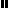 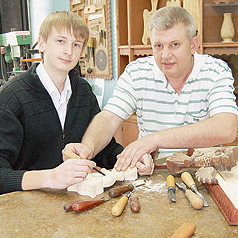 